REGLEMENT TECHNIQUEArticle 1 : La Fédération Algérienne d’Athlétisme organise, en collaboration avec la Ligue d’Athlétisme de Béjaïa, la Coupe d’Algérie des Interclubs ‘’MOULAY  Bachir’’.Article 2 : La Coupe d’Algérie des Interclubs ‘’MOULAY  Bachir’’ sera organisée conformément aux règlements généraux de la FAA et la règlementation technique de l’IAAF.Article 3 : La compétition  est programmée sur  (3) demi-journées. Article 4 : La Coupe d’Algérie des Interclubs « Bachir MOULAY » est organisé au profit des Catégories d’âge suivantes:Article 5 : Conditions de participationLimitation des épreuves :Chaque athlète pourra participer à  Deux (02) Epreuves en plus du Relais Mixte (composé de deux (02) filles et deux (02) garçons), selon le mode suivant :            Nota : L’épreuve de Marche est considérée comme une course de ½ fond. Les U18 Filles (2° année) peuvent participer dans la limite de Deux (02) Epreuves ayant les mêmes caractéristiques. Si les 02 épreuves sont des courses, une (01) seule pourra dépasser 200m.Engagement :Une équipe ne pourra présenter qu’un (01) seul athlète par épreuve.La composition de l’équipe doit être confirmée au plus tard le Mardi 23 AVRIL 2019 à Minuit.Des changements pourront être effectués et confirmés Une (01) heure avant le début des épreuves et ce, dans la limite de Trois (03) remplaçants par club. Les remplacements se feront dans la limite d’un (01) seul changement par famille (Course-marche et Relais inclus  /Sauts / Lancers).Pour engager une (01) Equipe de Garçons, le club doit être représenté dans, au moins, Quatorze (14) cotes épreuves, en dehors du Relais Mixte.Pour engager une (01) Equipe de Filles, le club doit être représenté dans, au moins, Treize (13) épreuves, en dehors du Relais Mixte.La participation d’une équipe au Relais Mixte est obligatoire.L’équipe du Relais Mixte est composée de deux (02) athlètes filles et de Deux (02) athlètes garçons.Le port de la tenue du club est obligatoire.Article 6 : CotationPour chaque performance, l’athlète marque des points pour son équipe selon la table de cotation athlétisme IAAF.Utilisation de la table de cotation :La participation à une épreuve est évaluée au minimum à Un (01) point en cas d’abandon ou de trois (03) essais nuls.Lorsque la performance réalisée se trouve entre deux (02) cotes, c’est la cote inférieure qui est retenue.Les points des performances des Relais Mixtes sont attribués séparément pour chacune des deux catégories d’équipes (cote filles pour les filles – cote garçons pour les garçons)En Relais Mixte : Un (01) point sera attribué pour un passage hors zone (disqualification) ou abandon.Article 7 : Classement des équipesLe Classement  des équipes s’effectue en additionnant les points attribués pour chaque résultat. Un classement sera attribué à chaque catégorie (Masculin- Féminin).L’attribution des points (pour la classification des équipes) se fera sur la base de : Filles : Treize (13) meilleures cotes + le Relais Mixte.Garçons : Quatorze (14) meilleures cotes + le Relais Mixte.Article 8 : Ex-æquo                                                                                                                                                          En cas d’égalité de points, il sera tenu compte de la meilleure performance ayant comptabilisé le plus grand nombre de points, puis la deuxième, puis la troisième, etc.  En cas d’égalité parfaite, le temps du relais sera décisif.  Article 9: Mode de qualification : Phase Nationale : Seront retenues pour cette phase, les 16 meilleures équipes dans chaque sexe ayant totalisé les meilleurs décomptes de points à l’issue de la phase Régionale.Date limite des engagements : Mardi 23 Avril 2019 à MinuitArticle 10 : Epreuves arrêtéesNB : Accueil et  remise des dossards :Important : -La participation en hors concours est interdite. -La présentation de la licence à Puce 2018-2019 est obligatoire.  Nota :Veuillez Indiquer la date de naissance complète.		Confirmation des Engagements, en format WORD, l’adresse e-mail: doscfaa.contact@gmail.comNE PAS SCANNER / NE PAS ENVOYER EN PDFDernier délai : Mardi 23 Avril 2019 à Minuit (Art.9)Nota :Veuillez Indiquer la date de naissance complète.		Confirmation des Engagements, en format WORD, à l’adresse e-mail: doscfaa.contact@gmail.comNE PAS SCANNER / NE PAS ENVOYER EN PDFDernier délai : Mardi 23 Avril 2019 à Minuit (Art.9).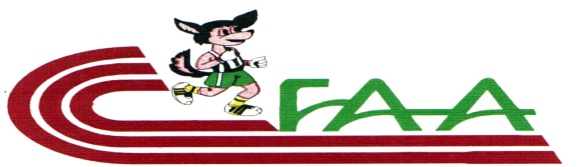 FEDERATION ALGERIENNE D’ATHLETISMELigue d’Athlétisme de Béjaïa Coupe d’Algérie des Interclubs « MOULAY Bachir »26 & 27 Avril  2019 – Stade d’Athlétisme de Souk El Ténine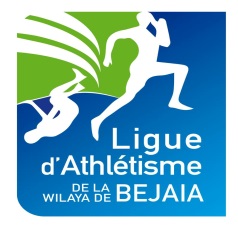 N°SexeCatégories d’âgeAnnées de Naissance01FillesU18  2° AnnéeU20Espoirs (2 années)Séniors20022000-20011998-19991997 et avant02GarçonsU20Espoirs (2 années)Séniors2000-20011998-19991997 et avant01Une (01) Course et Un (01) Concours.02Ou Deux (02) Concours03Ou Deux  (02) Courses (mais pas deux (02) Courses de demi-fond le même Jour).HommesDamesCourses100m-200m-400m-800m-1500m-5000m110mH- 400mH - 10 000m Marche100m-200m-400m-800m-1500m-5000m100mH- 400mH - 5000m MarcheSauts Longueur- Triple Saut -Hauteur -PercheLongueur- Triple Saut - Hauteur- PercheLancersPoids – Disque – Javelot - MarteauPoids – Disque – Javelot - MarteauRelais4x400m Mixte4x400m MixteNature de l’OpérationDateLieuHoraireConfirmation et Retrait des DossardsJeudi 25 Avril 2019Ligue d’Athlétisme de BéjaiaA partir de 15 : 00Pas d’engagement le Jour de la CompétitionPas d’engagement le Jour de la CompétitionPas d’engagement le Jour de la CompétitionPas d’engagement le Jour de la Compétition.FEDERATION ALGERIENNE D’ATHLETISMELigue d’Athlétisme de Béjaïa Coupe d’Algérie des Interclubs « MOULAY Bachir »26 & 27 Avril  2019 – Stade d’Athlétisme de Souk El TénineVendredi 26 Avril 2017Vendredi 26 Avril 2017Vendredi 26 Avril 2017MatinMatinMatinHoraireEpreuvesCatégories08:3010000m MarcheHommes08:35MarteauDames09:00HauteurDames09:15Triple SautHommes09:40100m HaiesDames10:00110m HaiesHommes10:05DisqueHommes10:20400mDames10:20HauteurHommes 10:35Triple SautDames10:40400mHommesAprès-midiAprès-midiAprès-midi16:00JavelotHommes16:05LongueurHommes16:10400m HaiesDames16:15PoidsDames16:30400m HaiesHommes16:50200mDames17:10200mHommes17:20JavelotDames17:35LongueurDames17:40800m Dames 17:45PoidsHommes18:00800mHommes 18:203000mDames18:405000 mHommesSamedi 27 Avril 2017Samedi 27 Avril 2017Samedi 27 Avril 201708:30MarteauHommes 08:45PercheHommes09:005000m MarcheDames09:35100mDames09:55100mHommes10:00DisqueDames10:151500mDames10:20PercheDames10:351500mHommes11:004X400mMixte11:30Cérémonie   Protocolaire    DamesCérémonie   Protocolaire    Dames11:45Cérémonie   Protocolaire    HommesCérémonie   Protocolaire    Hommes.FEDERATION ALGERIENNE D’ATHLETISMELigue d’Athlétisme de Béjaïa Coupe d’Algérie des Interclubs « MOULAY Bachir »26 & 27 Avril  2019 – Stade d’Athlétisme de Souk El Ténine.FEDERATION ALGERIENNE D’ATHLETISMELigue d’Athlétisme de Béjaïa Coupe d’Algérie des Interclubs « MOULAY Bachir »26 & 27 Avril  2019 – Stade d’Athlétisme de Souk El TénineFeuille D’ENGAGEMENT DAMESClub :Club :Club :C.W :Email :Email :Email :Email :Email :Email :Nom du responsable :Nom du responsable :Nom du responsable :Nom du responsable :Nom du responsable :Nom du responsable :Tél. Portable :Tél. Portable :Tél. Portable :Tél. Portable :EpreuvesEpreuvesNomPrénomPrénomD.ND.NPerfCote13 Meilleures Cotes100m100m200m200m400m400m800m800m1500m1500m3000m3000m100m Haies100m Haies400m Haies400m HaiesMarcheMarcheLongueurLongueurT-SautT-SautHauteurHauteurPerchePerchePoidsPoidsDisqueDisqueJavelotJavelotMarteauMarteauRelais1Relais2Relais3Relais4RemplaçantesRemplaçantesRemplaçantesRemplaçantesGroupesNomPrénomD.NCoursesSautsLancers.FEDERATION ALGERIENNE D’ATHLETISMELigue d’Athlétisme de Béjaïa Coupe d’Algérie des Interclubs « MOULAY Bachir »26 & 27 Avril  2019 – Stade d’Athlétisme de Souk El TénineFeuille D’ENGAGEMENT HOMMESClub :Club :Club :C.W :Email :Email :Email :Email :Email :Email :Nom du responsable :Nom du responsable :Nom du responsable :Nom du responsable :Nom du responsable :Nom du responsable :Tél. Portable :Tél. Portable :Tél. Portable :Tél. Portable :EpreuvesEpreuvesNomPrénomPrénomD.ND.NPerfCote14 Meilleures Cotes100m100m200m200m400m400m800m800m1500m1500m5000m5000m110m Haies110m Haies400m Haies400m HaiesMarcheMarcheLongueurLongueurT-SautT-SautHauteurHauteurPerchePerchePoidsPoidsDisqueDisqueJavelotJavelotMarteauMarteauRelais1Relais2Relais3Relais4RemplaçantsRemplaçantsRemplaçantsRemplaçantsGroupesNomsPrénomsD.NCoursesSautsLancers